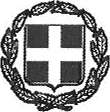 ΕΙΔΙΚΟΤΗΤΑ:	……………………………………………………ΕΞΑΜΗΝΟ:	………………………………………………….ΕΡΓΑΣΤΗΡΙΑΚΟ ΜΑΘΗΜΑ:	…………………………………………………..ΘΕΩΡΗΤΙΚΟ ΜΑΘΗΜΑ:	………………………………………………….ΠΡΑΚΤΙΚΗ ΑΣΚΗΣΗ:	…………………………………………………ΠΡΑΚΤΙΚΗ ΕΦΑΡΜΟΓΗ ΣΤΗΝ ΕΙΔΙΚΟΤΗΤΑ:ΕΚΠΑΙΔΕΥΤΕΣ: 1	…………………………………………………….                                2	……………………………………………………ΑΡΙΘΜΟΣ ΚΑΤΑΡΤΙΖΟΜΕΝΩΝ:	………………….ΗΜΕΡΟΜΗΝΙΑ ΚΑΤΑΘΕΣΗΣ ΑΙΤΗΣΗΣ:	ΗΜΕΡΟΜΗΝΙΑ ΕΠΙΣΚΕΨΗΣ:	ΩΡΕΣ ΕΠΙΣΚΕΨΗΣ ΑΠΟ:	ΕΩΣ:…………………………………….ΩΡΕΣ ΔΙΔΑΚΤΙΚΕΣ ΠΟΥ ΚΑΛΥΠΤΟΝΤΑΙ:	ΕΡΓΑΣΤΗΡΙΟ:	ΘΕΩΡΙΑ:	ΦΟΡΕΑΣ ΕΠΙΣΚΕΨΗΣ:	……ΧΩΡΟΣ ΕΠΙΣΚΕΨΗΣ:	…..ΠΕΡΙΟΧΗ:	……ΕΚΠΡΟΣΩΠΟΣ ΦΟΡΕΑ ΥΠΟΔΟΧΗΣ:	……ΘΕΣΗ-ΙΔΙΟΤΗΤΑ ΣΤΗΝ ΕΠΙΧΕΙΡΗΣΗ/ΕΡΓΑΣΤΗΡΙΑΚΟ ΕΞΟΠΛΙΣΜΟ,ΥΠΟΔΟΜΕΣ: ……………………………………………………………………………………………………………………………………………………………………………………………………………………………………ΔΙΕΥΘΥΝΣΗ:	……………………………………………………………………ΤΗΛΕΦΩΝΑ ΕΠΙΚΟΙΝΩΝΙΑΣ:……………………………………………………………………………ΠΕΡΙΕΧΟΜΕΝΟ ΤΗΣ ΕΠΙΣΚΕΨΗΣ: ……………………………………………………………………………………………………………………………………………………………………………………………………………………………………………………………………………………………………………………………………………………… ΣΚΟΠΙΜΟΤΗΤΑ ΤΗΣ ΕΠΙΣΚΕΨΗΣ:…………………………………………………………………………………………………………………………………………………………………………………………………………………………………………………………………………………………………………………………………………………………………………………………………………………………………………………………………………          ΕΓΚΡΙΣΗ ΔΙΕΥΘΥΝΣΗΣ Σ.Α.Ε.Κ.                                            ΓΙΑΝΝΙΤΣΑ: …../	/20	Η ΔΙΕΥΘΥΝΤΡΙΑ	Ο ΥΠΟΔΙΕΥΘΥΝΊΗΣ	Ο/Η/ΟΙ ΕΚΠΑΙΔΕΥΤΗΣ/ΕΣ          ΕΚΠΡΟΣΩΠΟΣ ΦΟΡΕΑ